Shiraz 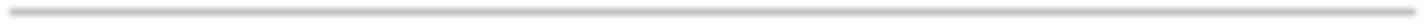 CAREER OBJECTIVES:Electrical engineer seeking for a suitable position in MEP field (Electrical, Mechanical, Plumbing and Coordination). Dubai Municipality Approved.PERSONAL DETAILS:SKILLS:Working under pressureWorking with team spirit.AutoCAD, Electrical CAD, Dialux EVO, HAP, DuctSizer, MS-Office-Word,Excel,Powerpoint.TRAINING AND WORK EXPERIENCE:Al Masar Group L.L.C/DubaiNovember 2016-Present(MEP SITE ENGINEER)Projectso Marwan Ahmad JumaAhmad Majid Al Ghurair(G+M+2 Commercial Building) in Deira- Dubai o Majd Al Khateeb (Shopping Mall) in Sharjaho Mohammed Tameem Khalfan Villa Project in Jumeira-Dubai o Maha Awad Ayoub two Villas in DubaiLando  Ali Mohammed Reda Al Reda Villa in Safao Shahin Jan Ali Amin Al Redha Ahli in Alwarqa 4. o Abdul Rahman Gheyath Villa in AlWarqa 2-Dubai.o Matar Salem Bader aldhaheri Nad Al Shiba Third- Dubai. o Maha Awad Ayyub two Villas in Dubailand.Duties and responsibilities (MEP Site Engineer)Reviewing the detailed programs for the execution of MEP works.Carryout the execution of MEP work and to ensure all aspects of the project quality management & control system.Valuing completed work and arranging payments.Coordinate with the consultant and the owner team.Coordinate and contact with sub-contractors and suppliers.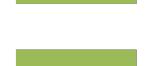 Page 1Shiraz Al Imran Techno Solutions/HyderabadMarch 2014 – May 2016Two Years working as MEP Engineer( Designing and Contracting), Electrical, HVAC, Plumbing..Al Imran Techno Solutions/ HyderabadApril 2009- July 2011Worked as Electrical Supervisor in Residential and Commercial Projects.REFERENCES:Available upon request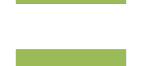 Page 2Hyderabad, India.Dubai.E-mail:- shiraz.373516@2freemail.com Date of BirthDate of Birth: July 21, 1989Marital StatusMarital Status: Single.Driving LicenseDriving License: Valid (Dubai).Hyderabad, India.Dubai.E-mail:- shiraz.373516@2freemail.com E-mail:- shiraz.373516@2freemail.com EDUCATION:EDUCATION:JawaharLal Nehru Technological University, Hyderabad- India.JawaharLal Nehru Technological University, Hyderabad- India.JawaharLal Nehru Technological University, Hyderabad- India.JawaharLal Nehru Technological University, Hyderabad- India.JawaharLal Nehru Technological University, Hyderabad- India.JawaharLal Nehru Technological University, Hyderabad- India.JawaharLal Nehru Technological University, Hyderabad- India.JawaharLal Nehru Technological University, Hyderabad- India.JawaharLal Nehru Technological University, Hyderabad- India.2011-2014Bachelor in Electronics & Communication Engineering.Bachelor in Electronics & Communication Engineering.Bachelor in Electronics & Communication Engineering.Bachelor in Electronics & Communication Engineering.Bachelor in Electronics & Communication Engineering.Bachelor in Electronics & Communication Engineering.State Board of Technical Education & Training, Nizamabad, India.State Board of Technical Education & Training, Nizamabad, India.State Board of Technical Education & Training, Nizamabad, India.State Board of Technical Education & Training, Nizamabad, India.State Board of Technical Education & Training, Nizamabad, India.State Board of Technical Education & Training, Nizamabad, India.State Board of Technical Education & Training, Nizamabad, India.State Board of Technical Education & Training, Nizamabad, India.State Board of Technical Education & Training, Nizamabad, India.2006-2010Diploma.Diploma.Diploma in MEP Desiging & Draughting, Hyderabad, India.Diploma in MEP Desiging & Draughting, Hyderabad, India.Diploma in MEP Desiging & Draughting, Hyderabad, India.Diploma in MEP Desiging & Draughting, Hyderabad, India.Diploma in MEP Desiging & Draughting, Hyderabad, India.Diploma in MEP Desiging & Draughting, Hyderabad, India.Diploma in MEP Desiging & Draughting, Hyderabad, India.Diploma in MEP Desiging & Draughting, Hyderabad, India.Diploma in MEP Desiging & Draughting, Hyderabad, India.2014Diploma in Electrical Designing & Draughting, Hyderabad, India.Diploma in Electrical Designing & Draughting, Hyderabad, India.Diploma in Electrical Designing & Draughting, Hyderabad, India.Diploma in Electrical Designing & Draughting, Hyderabad, India.Diploma in Electrical Designing & Draughting, Hyderabad, India.Diploma in Electrical Designing & Draughting, Hyderabad, India.Diploma in Electrical Designing & Draughting, Hyderabad, India.Diploma in Electrical Designing & Draughting, Hyderabad, India.Diploma in Electrical Designing & Draughting, Hyderabad, India.2009LANGUAGES:LANGUAGES:LANGUAGES:LANGUAGES:LANGUAGES:Hindi, Urdu:Hindi, Urdu:Hindi, Urdu:Native.Native.Native.Native.Native.Native.English:English:English:Very good in reading, writing and speaking.Very good in reading, writing and speaking.Very good in reading, writing and speaking.Very good in reading, writing and speaking.Very good in reading, writing and speaking.Very good in reading, writing and speaking.Arabic:Arabic:Arabic:Good.Good.Good.Good.Good.Good.Telugu:Telugu:Telugu:Native.Native.Native.Native.Native.Native.